English 9 Honors Final Study Guide 2014-2015Literature: Theme and universal themeConflict- internal vs. externalCentral ConflictMoodToneCharacterization- direct vs. indirectSetting- comprised of what two thingsPlot pyramid:Exposition Rising ActionClimaxResolutionSummary WritingEthosPathosLogosPoetry:SpeakerSituationAuthor’s PointHow author conveys that point—stylistic devices, musical elements, etc.Grammar:Colon and Semicolon UseParallel StructureIncorporating QuotesWorks:NightTo Kill a Mockingbird“Everday Use”Poetry:“To the Virgins, to Make Much of Time”“O Me! O Life!”“Loveliest of Trees”“Dulce et Decorum Est”“Funeral Blues”“Hawk Roosting”“Sonnet 130”“Harlem”Excerpts:To Kill a MockingbirdWhen he was nearly thirteen, my brother Jem got his arm badly broken at the elbow.  When it healed, and Jem’s fears of never being able to play football were assuaged, he was seldom self-conscious about his injury.  His left arm was somewhat shorter than his right; when he stood or walked, the back of his hand was at right angles to his body, his thumb parallel to his thigh.  He couldn’t have cared less, so long as he could pass and punt.	“If you shouldn’t be defendin’ him, then why are you doin’ it?”	“For a number of reasons,” said Atticus.  “The main one is, if I didn’t I couldn’t hold up my head in town, I couldn’t represent this country in the state legislature, I couldn’t even tell you or Jem not to do something again.”	“You mean if you didn’t defend that man, Jem and me wouldn’t have to mind you any more?”	“That’s about right.”	“Why?”	“Because I could never ask you to mind me again.  Scout, simply by the nature of the work, every lawyer gets at least one case in his lifetime that affects him personally.  This one’s mine, I guess.  You might hear some ugly talk about it at school, but do one thing for me if you will: You just hold your head high and keep those fists down.  No matter what anybody says to you, don’t you let ‘em get your goat.  Try fighting with your head for a change… it’s a good one, even if it does resist learning.”	“Atticus, are we going to win it?”	“No, honey.”	“Then why –“	“Simply because we’re licked a hundred years before we started is no reason for us not to try to win.”Atticus paused, then he did something he didn’t ordinarily do.  He unhitched his watch and chain and placed them on the table, saying, “With the court’s permission –“Judge Taylor nodded, and then Atticus did something I never saw him do before or since, in public or in private: he unbuttoned his vest, unbuttoned his collar, loosened his tie, and took off his coat.  He never loosened a scrap of clothing until he undressed at bedtime, and to Jem and me, this was the equivalent of him standing before us stark naked.  We exchanged horrified glances….“Gentlemen,” he said.  Jem and I again looked at each other: Atticus might have said, “Scout.”  His voice had lost its aridity, its detachment, and he was talking to the jury as if they were folks on the post office corner.	“Gentlemen,” he was saying, “I shall be brief, but I would like to use my remaining time with you to remind you that this case is not a difficult one, it requires no minute sifting of complicated facts, but it does require you to be sure beyond all reasonable doubt as to the guilt of the defendant.  To begin with, this case should never have come to trial.  This case is as simple as black and white.”“The state has not produced one iota of medical evidence to the effect that the crime Tom Robinson is charged with ever took place. It has relied instead upon the testimony of two witnesses whose evidence has not only been called into serious question on cross-examination, but has been flatly contradicted by the defendant. The defendant is not guilty, but somebody in this courtroom is.“I have nothing to but pity in my heart for the chief witness for the state, but my pity does not extend so far as to her putting a man’s life at stake, which she has done in an effort to get rid of her own guilt.“I say guilt, gentlemen, because it was guilt that motivated her. She has committed no crime, she has merely broken a rigid and time-honoured code of our society, a code so severe that whoever breaks it is hounded from our midst as unfit to live with. She is the victim of cruel poverty and ignorance, but I cannot pity her: she is white. She knew full well the enormity of her offense, but because her desires were stronger than the code she was breaking, she persisted in breaking it. She persisted, and her subsequent reaction is something that all of us have known at one time or another. She did something every child has done—she tried to put the evidence of her offense away from her. But in this case she was no child hiding stolen contraband: she struck out at her victim—of necessity she must put him away from her—he must be removed from her presence, from this world. She must destroy the evidence of her offence.“What was the evidence of her offence? Tom Robinson, a human being. She must put Tom Robinson away from her. Tom Robinson was her daily reminder of what she did. What did she do? She tempted a Negro.“She was white, and she tempted a Negro. She did something that in our society is unspeakable: she kissed a black man. Not an old Uncle, but a strong young Negro man. No code mattered to her before she broke it, but it came crashing down on her afterwards.“Her father saw it, and the defendant has testified as to his remarks. What did her father do? We don’t know, but there is circumstantial evidence to indicate that Mayella Ewell was beaten savagely by someone who led most exclusively with his left. We do know in part what Mr. Ewell did: he did what any God-fearing, preserving, respectable white man would do under circumstances—he swore a warrant, no doubt signing with his left hand, and Tom Robinson now sits before you, having taken the oath with the only good hand he possesses—his right hand.“And so a quiet, respectable, humble Negro who had the unmitigated temerity to ‘feel sorry’ for a white woman has had to put his word against two white people. I need not to remind of their appearance and conduct on the stand—you saw them for yourselves. The witness for the state, with the exception of the sheriff of Maycomb County, have presented themselves to you gentlemen, to this court, in the cynical confidence that their testimony would not be doubted, confident that you gentlemen would go along with them on the assumption—the evil assumption—that all Negroes lie, that all Negroes are basically immoral beings, that all Negro men are not to be trusted around our women, an assumption that one associates with minds of their calibre.“Which, gentlemen, we know is in itself a lie as black as Tom Robinson’s skin, a lie I do not have to point out to you. You know the truth, and the truth is this: some Negroes lie, some Negroes are immoral, some Negro men are not to be trusted around women—black or white. But this is a truth that applies to the human race and to no particular race of men. There is not a person in this courtroom who has never told a lie, who has never done an immoral thing, and there is no man living who has never looked upon a woman without desire.”Atticus paused and took out his handkerchief. Then he took of his glasses and wiped them, and we saw another “first”: we had never seen him sweat—he was one of those men whose faces never perspired, but now it was shining tan.“One more thing, gentlemen, before I quit. Thomas Jefferson once said that all men are created equal, a phrase that the Yankees and the distaff side of the Executive branch in Washington are fond of hurling at us. There is a tendency in this year of grace, 1935, for certain people to use this phrase of context, to satisfy all conditions. The most ridiculous example I can think of is that people who run public education promote the stupid and idle along with the industrious—because all men are created equal, educators will gravely tell you, the children left behind suffer terrible feelings of inferiority. We know all men are not created equal in the sense some people would have us believe—some people are smarter than others, some people have more opportunity because they’re born with it, some men make more money than others, some ladies make better cake than others—some people are born gifted beyond the normal scope of men.“But there is one way in this country which all men are created equal—there is one human institution that makes a pauper the equal of a Rockefeller, the stupid man equal of an Einstein, and an ignorant man equal of any college president. That institution, gentlemen, is a court. It can be the Supreme Court of the United States or the humblest J.P. court in the land, or this honourable court which you serve. Our courts have their faults, as does any human constitution, but in this country our courts are the great levellers, and in our courts all men are created equal.“I’m no idealist to believe firmly in the integrity of our courts and in the jury system—that is no ideal to me, it is a living, working reality. Gentlemen, a court is no better than each man of you sitting before me on this jury. A court is only as sound as its jury, and a jury is only as sound as the men who make it up. I am confident that you gentlemen will review without passion the evidence you have heard, come to a decision, and restore this defendant to his family. In the name of God, do your duty.”	As the year passed, released from school thirty minutes before Jem, who had to stay until three o’clock, I ran by the Radley Place as fast as I could, not stopping until I reached the safety of our front porch.  One afternoon as I raced by, something caught my eye and caught it in such a way that I took a deep breath, a long look around, and went back.	Two live oaks stood at the edge of the Radley lot; their roots reached out into the side road and made it bumpy.  Something about one of the trees attracted my attention. 	Some tinfoil was sticking in a knot-hole just above my eye-level, winking at me in the afternoon sun.  I stood on tiptoe, hastily looked around once more, reached into the hole, and withdrew two pieces of chewing gum minus their outer wrappers.Night	On the third night, as we were sleeping, some of us sitting, huddled against each other, some of us standing, a piercing cry broke the silence:	“Fire! I see a fire! I see a fire!”	There was a moment of panic. Who had screamed? It was Mrs Schächter. Standing in the middle of the car, in the faint light filtering through the windows, she looked like a withered tree in a field of wheat. She was howling, pointing through the window:	“Look! Look at this fire! This terrible fire! Have mercy on me!”	Some pressed against the bars to see. There was nothing. Only the darkness of night.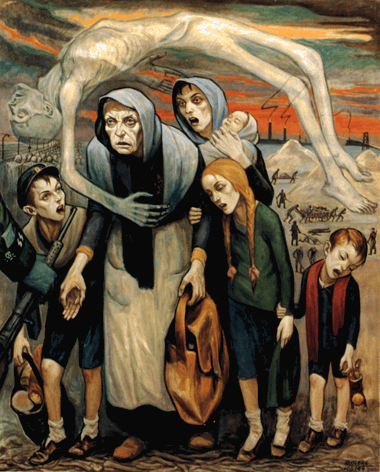  The beloved objects that we had carried with us from place to place were now left behind in the wagon and, with them, finally, our illusions.     Every few yards, there stood an SS man, his machine gun trained on us. Hand in hand we followed the throng.     An SS came toward us wielding a club. He commanded:     “Men to the left! Women to the right!”     Eight words spoken quietly, indifferently, without emotion. Eight simple, short words. Yet that was the moment when I left my mother. There was no time to think, and I already felt my father’s hand press against mine: we were alone. In a faction of a second I could see my mother, my sisters, move to the right. Tzipora was holding Mother’s hand. I saw them walking farther and farther away; Mother was stroking my sister’s blond hair, as if to protect her. And I walked on with my father, with the men. I didn’t know that this was the moment in time and the place where I was leaving my mother and Tzipora forever. I kept walking, my father holding my hand.“Letter From a Birmingham Jail” and Other Informational TextsAn excerpt from “Letter from a Birmingham Jail,” written by Rev. Martin Luther King, Jr. to pastors critical of his non-violent resistance on April 16, 1963.We have waited for more than 340 years for our constitutional and God given rights. The nations of Asia and Africa are moving with jetlike speed toward gaining political independence, but we still creep at horse and buggy pace toward gaining a cup of coffee at a lunch counter. Perhaps it is easy for those who have never felt the stinging darts of segregation to say, "Wait." But when you have seen vicious mobs lynch your mothers and fathers at will and drown your sisters and brothers at whim; when you have seen hate filled policemen curse, kick and even kill your black brothers and sisters; when you see the vast majority of your twenty million Negro brothers smothering in an airtight cage of poverty in the midst of an affluent society; when you suddenly find your tongue twisted and your speech stammering as you seek to explain to your six year old daughter why she can't go to the public amusement park that has just been advertised on television, and see tears welling up in her eyes when she is told that Funtown is closed to colored children, and see ominous clouds of inferiority beginning to form in her little mental sky, and see her beginning to distort her personality by developing an unconscious bitterness toward white people; when you have to concoct an answer for a five year old son who is asking: "Daddy, why do white people treat colored people so mean?"; when you take a cross county drive and find it necessary to sleep night after night in the uncomfortable corners of your automobile because no motel will accept you; when you are humiliated day in and day out by nagging signs reading "white" and "colored"; when your first name becomes "nigger," your middle name becomes "boy" (however old you are) and your last name becomes "John," and your wife and mother are never given the respected title "Mrs."; when you are harried by day and haunted by night by the fact that you are a Negro, living constantly at tiptoe stance, never quite knowing what to expect next, and are plagued with inner fears and outer resentments; when you are forever fighting a degenerating sense of "nobodiness"--then you will understand why we find it difficult to wait. There comes a time when the cup of endurance runs over, and men are no longer willing to be plunged into the abyss of despair. I hope, sirs, you can understand our legitimate and unavoidable impatience. You express a great deal of anxiety over our willingness to break laws. This is certainly a legitimate concern. Since we so diligently urge people to obey the Supreme Court's decision of 1954 outlawing segregation in the public schools, at first glance it may seem rather paradoxical for us consciously to break laws. One may well ask: "How can you advocate breaking some laws and obeying others?" The answer lies in the fact that there are two types of laws: just and unjust. I would be the first to advocate obeying just laws. One has not only a legal but a moral responsibility to obey just laws. Conversely, one has a moral responsibility to disobey unjust laws. I would agree with St. Augustine that "an unjust law is no law at all."Now, what is the difference between the two? How does one determine whether a law is just or unjust? A just law is a man made code that squares with the moral law or the law of God. An unjust law is a code that is out of harmony with the moral law. To put it in the terms of St. Thomas Aquinas: An unjust law is a human law that is not rooted in eternal law and natural law. Any law that uplifts human personality is just. Any law that degrades human personality is unjust. All segregation statutes are unjust because segregation distorts the soul and damages the personality. It gives the segregator a false sense of superiority and the segregated a false sense of inferiority. Segregation, to use the terminology of the Jewish philosopher Martin Buber, substitutes an "I it" relationship for an "I thou" relationship and ends up relegating persons to the status of things. Hence segregation is not only politically, economically and sociologically unsound, it is morally wrong and sinful. Paul Tillich has said that sin is separation. Is not segregation an existential expression of man's tragic separation, his awful estrangement, his terrible sinfulness? Thus it is that I can urge men to obey the 1954 decision of the Supreme Court, for it is morally right; and I can urge them to disobey segregation ordinances, for they are morally wrong.An excerpt from the public address Robert Kennedy (brother to President John F. Kennedy) gave hours after the assassination of Rev. Martin Luther King, Jr.For those of you who are black and are tempted to be filled with hatred and mistrust of the injustice of [the assassination], against all white people, I would only say that I can also feel in my own heart the same kind of feeling. I had a member of my family killed, and he was killed by a white man. But we have to make an effort in the United States. We have to make an effort to understand, to get beyond, or go beyond these rather difficult times. My favorite poet was Aeschylus. And he once wrote “Even in our sleep, pain which cannot forget falls drop by drop upon the heart, until, in our own despair, against our will, comes wisdom through the awful grace of God”.What we need in the United States is not division; what we need in the United States is not hatred; what we need in the United States is not violence and lawlessness, but is love, and wisdom, and compassion toward one another, and a feeling of justice toward those who still suffer within our country, whether they be white or whether they be black. So I ask you tonight to return home, to say a prayer for the family of Martin Luther King, but more importantly to say a prayer for our own country, which all of us love - a prayer for understanding and that compassion of which I spoke. Jem condescended to take me to school the first day, a job usually done by one’s parents, but Atticus had said Jem would be delighted to show me where my room was.